1. BREVE DESCRIPCIÓN DE LA EMPRESA Y PLANTILLAACTIVIDAD DE LA EMPRESA[Describir la actividad de la empresa Indicar el/los centro/s de trabajo donde se aplicará este proyecto.]PLANTILLA[Indicar el número de trabajadores, distribución por edad y sexo. Extensión máxima: una cara de un A4.]ORGANIGRAMA DE LA EMPRESA[Organigrama, si procede, de la empresa. Extensión máxima: una cara de un A4.]INTEGRACIÓN DE LA PREVENCIÓN[Breve descripción de la integración de la gestión preventiva en la empresa. Extensión máxima: una cara de un A4.]VALORES Y PRINCIPIOS DE LA EMPRESA[Adjuntar los valores y principios de la empresa o la política de salud, si existe, donde se refleje el papel que juega la salud de los trabajadores dentro de la gestión empresarial. Extensión máxima: 250 palabras.]MEDIOS DE PARTICIPACIÓN Y COMUNICACIÓN INTERNA[Descripción de los medios de participación y comunicación implantados en la empresa. Extensión máxima: 250 palabras]2. RECURSOS HUMANOS Y MATERIALESEQUIPO DE TRABAJO RESPONSABLE[Identificar los trabajadores responsables del proyecto en la empresa, tanto internos como externos y colaboradores.Describir la organización y funcionamiento del equipo de trabajo, uno de los miembros actuará como coordinador de las actividades de promoción de la salud en la empresa y como interlocutor ante el Equipo Coordinador de la RAES.Extensión máxima: una cara de un A4.][Si desea añadir la imagen, para reemplazarla, haga clic con el botón secundario y seleccione “cambiar imagen”. Elimine o añada imágenes de acuerdo con la composición de su equipo.]RECURSOS MATERIALES[Describir brevemente los recursos económicos asignados al proyecto.  Extensión máxima: una cara de un A4.] 3. DESCRIPCIÓN DEL PROYECTO SALUDABLETÍTULO DEL PROYECTO[Indicar el nombre del proyecto.]MOTIVACIÓN[¿Qué motivó la puesta en marcha de intervenciones para mejorar la salud de los trabajadores? Aportar un pequeño informe, si se elaboró en su momento, con todos los datos analizados y como se priorizó a la hora de iniciar el proyecto. Extensión máxima: 250 palabras]TRAYECTORIA DEL PROYECTO[Indicar la fecha de puesta en marcha del proyecto (DD/MM/AAAA), y los principales hitos, actividades y actos en su desarrollo. Se requiere que el proyecto lleve como mínimo un año en funcionamiento y que tenga proyección de futuro. Extensión máxima: 250 palabras]OBJETIVOS, ESTRATEGIAS Y ACCIONESIdentificación de necesidades[Enumerar y describir el análisis de datos realizado para poder identificar la situación de la que parte la empresa, sus necesidades, debilidades o áreas de mejora. Extensión máxima: tres caras de un A4.]Objetivos del proyecto[Concretar los objetivos generales y específicos de la intervención, junto a sus indicadores.Extensión máxima: sin limitación.]Estrategias y acciones[¿Qué estrategias hemos utilizado para conseguir esos objetivos? ¿Qué acciones se han derivado de dichas estrategias? Extensión máxima: sin limitación.]4. EVALUACIÓN DEL PROYECTOPRESENTACIÓN DE RESULTADOS[Presentar los resultados obtenidos en términos de salud, productividad, satisfacción, retorno de la inversión u otros. Utilizar indicadores e incluir gráficos si se estima conveniente. Extensión máxima: dos caras de un A4]BARRERAS ENCONTRADAS[Realizar una breve descripción de las barreras encontradas en el desarrollo del proyecto. Extensión máxima: 500 palabras]LOGROS OBTENIDOS[Indicar los principales logros obtenidos, así como las oportunidades encontradas. Extensión máxima: 500 palabras]PROYECCIÓN DE FUTURO[¿Cómo se va a dar continuidad al proyecto a partir de ahora? Extensión máxima: 500 palabras]5. SOSTENIBILIDAD Y TRANSFERIBILIDAD[Describir los puntos fuertes del proyecto y elementos que hacen que éste sea sostenible y transferible a otras empresas. Extensión máxima: 500 palabras]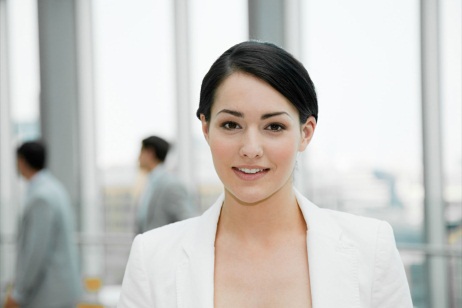 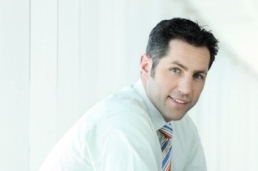 [Teléfono][Correo electrónico][Teléfono][Correo electrónico][Teléfono][Correo electrónico][Teléfono][Correo electrónico][Teléfono][Correo electrónico]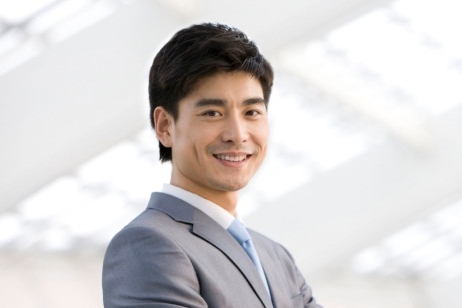 [Teléfono][Correo electrónico][Teléfono][Correo electrónico][Teléfono][Correo electrónico][Teléfono][Correo electrónico][Teléfono][Correo electrónico]